Attendance Sheet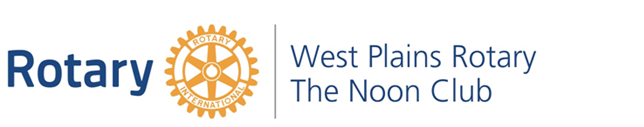 Date: __________________________________________Please print clearly. Guests must have a member name listed for proper billing.Speaker(s)			Guest Speaker: _________________________________	        	Topic: _______________________________________Guest Speaker: _________________________________	        	Topic: _______________________________________Club Guest(s)Guest of Member: _____________________            	Member: _________________________     Guest of Member: _____________________            	Member: _________________________    Guest of Member: _____________________            	Member: _________________________    Rotarian AttendanceW/MealNo MealRotarian AttendanceW/MealNo MealAtkinson, Everett E (R85)Madden, BronwenBeard, LyndellMarhefka, Thomas J.Bennett, DrewMcNett, Zachary DavidBeykirch, John G.Menz, AngieBoyer, Luke AMichel, Anna MCarter, GregPadgett, Jay RChambers, GabePahlmann, JackClinton, JenniferPendergrass, R.A.Coleman, OakleyPolyard, Brenda AnnCook, CrystalRoberts, Kim M.Cotter, DebRobison, MathewFisher, HeatherSchneider, Scott M.Giuirguis, Sohad S.Sherman, Josh W.Gleghorn, KevinSilvey, Carol (R85)Gleghorn, ReginaSingletary, DanGohn, David M.Smith, BrendaGrennan, Asa M.Snodgras, Lana RGrennan, KimberlyStehn, Thomas L.Grigsby, ReidStover, GayHawkins, Robbie D.Stover, Timothy V. (H)Heiney, RamonaThomas, DavidJames, Joyce A.Thomason, John CJudd, EricThompson, Laurel R. (H)Kamps, HeatherWalker, Kevin JamesKeller, ThomasWilson, Allison LynnLancaster, Dennis L.Wood, William Dean